   Smer: Finansijski tehničar   III godina   PITANJA: 1.	Pokretanje programa Excel 2.	Elementi radnog prozora3.	Elementi radnog prostora u Excel-u4.	Izmene izgleda prozora 5.	Unošenje i manipulacija podataka u Excel-u6.	Formatiranje teksta u ćeliji7.	Formatiranje brojeva u ćeliji8.	Umetanje novih kolona i redova u Excel-u9.	Čuvanje dokumenta 10.	Operacije sa radnim listovima11.	Povezivanje radnih listova12.	Formatiranje tabele (okvir)13.	Formatiranje izgleda tabele14.	Šta je adresa ćelije, gde i kako je možemo videti.15.	Formule u Excel-u16.	Funkcije u Excel-u17.	Pravljenje dijagrama u Excel-u18.	Vrste dijagrama 19.	Izmena tipa i izgleda dijagrama20.	Pogled pre štampe i štampanje u Excel-u21.	Pokretanje programa Power Point22.	Izrada prezentacije 23.	Slajd, podloga24.	Ubacivanje zvuka 25.	Animacije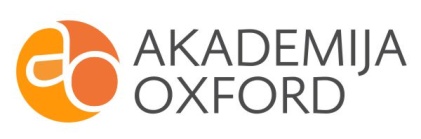 